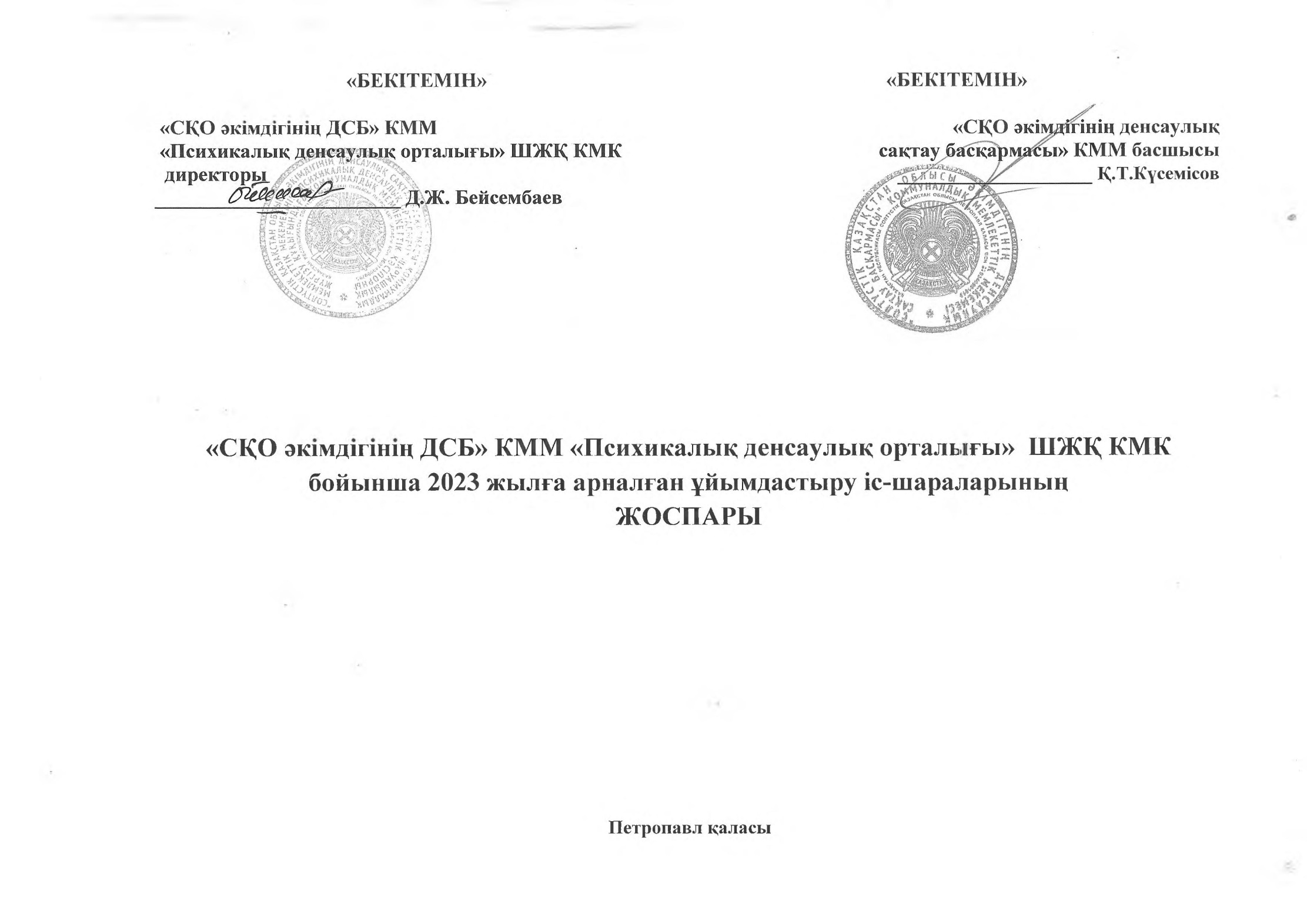 «СҚО әкімдігінің ДСБ» КММ «Психикалық денсаулық орталығы»  ШЖҚ КМК бойынша 2023 жылға арналған ұйымдастыру іс-шараларының ЖОСПАРЫ Петропавл қаласыҰЙЫМДАСТЫРУ ІС-ШАРАЛАРЫ ЖӘНЕ ЕМДЕУ-АЛДЫН АЛУ ІС-ШАРАЛАРЫ II Ғылыми-практикалық және зерттеу жұмысыIII  Ішкі аудит қызметінің сапасын үздіксіз жақсарту бойынша жұмысIV  Кадрмен жұмыс.V Аурухананың материалдық-техникалық базасын нығайту«БЕКІТЕМІН» «СҚО әкімдігінің ДСБ» КММ «Психикалық денсаулық орталығы» ШЖҚ КМК    директоры________________________ Д.Ж. Бейсембаев«БЕКІТЕМІН» «СҚО әкімдігінің денсаулық сақтау басқармасы» КММ басшысы___________________ Қ.Т.Күсемісов Іс-шаралар атауыОрындау мерзімдеріОрындаушылар1.Солтүстік Қазақстан облысының психикалық денсаулық сақтау қызметін (бұдан әрі - ПДСҚ) дамыту жөніндегі 2023 жылға арналған негізгі іс-шаралар жоспарын әзірлеу және оны бекіту.  Желтоқсан 2022 ж.СҚО ПДО директоры,   АМӘО меңгерушісі2.СҚО «ПДО» құрылымдық бөлімшелер мен қызметтердің 2023 жылға арналған іс-шаралар жоспарын әзірлеу және оны бекіту.  Желтоқсан 2022 ж.Құрылымдық бөлімшелердің меңгерушілері 3.Халықтың денсаулығын сақтау және денсаулық сақтау жүйесін жетілдіру мәселелері бойынша ҚР Заңдарының, ҚР Үкіметі қаулыларының орындалуын қамтамасыз ету: Қазақстан Республикасының Конституциясы; 2020 жылғы 07 шілдедегі «Халық денсаулығы және денсаулық сақтау жүйесі туралы» № 360-VI ҚРЗ ҚР Кодексі;«Тегін медициналық көмектің кепілдік берілген көлемінің тізбесін бекіту туралы» ҚР Үкіметінің 2020 жылғы 16 қыркүйектегі №672 қаулысы»;«Қазақстан Республикасы азаматтарының және оралмандардың тегін медициналық көмектің кепілдік берілген көлемін алуын қамтамасыз ету қағидаларын бекіту туралы» (07.09.2017 жылғы 07 қыркүйекке өзгерістермен және толықтырулармен № 589 ҚР ДСМБ) Қазақстан Республикасы Денсаулық сақтау және әлеуметтік даму министрінің 2015 жылғы 13 мамырдағы № 344 бұйрығы;«Қазақстан Республикасында уақытша болатын шетелдіктер мен азаматтығы жоқ адамдардың, баспана іздеп жүрген адамдардың тегін медициналық көмектің кепілдік берілген көлемін алуға құқығы бар айналасындағыларға қауіп төндіретін аурулардың тізбесін және медициналық көмек көлемін бекіту туралы» Қазақстан Республикасы Денсаулық сақтау министрінің 2020 жылғы 9 қазандағы                                № ҚР ДСМ-121/2020 бұйрығы;   «Қазақстан Республикасының халқына психикалық денсаулық саласында медициналық-әлеуметтік көмек көрсетуді ұйымдастыру стандартын бекіту туралы» Қазақстан Республикасы Денсаулық сақтау министрінің 2020 жылғы 30 қарашадағы № ҚР ДСМ-224/2020 бұйрығы;   «Көлік құралдарын басқару құқығын алуға үміткер адамдарды медициналық қарап-тексеруден, механикалық көлік құралдары жүргізушісін қайта медициналық қарап-тексеруден өткізу қағидаларын бекіту туралы» Қазақстан Республикасы Денсаулық сақтау министрінің м.а. 2020 жылғы 30 қазандағы № ҚР ДСМ-172/2020 бұйрығы;«Психикалық денсаулық саласында медициналық-әлеуметтік көмек көрсетудің кейбір мәселелері туралы» Қазақстан Республикасы Денсаулық сақтау министрінің 2020 жылғы 25 қарашадағы                               № ҚР ДСМ-203/2020 бұйрығы;«АИТВ-инфекциясының болуына міндетті құпия медициналық зерттеп-қарау қағидаларын бекіту туралы» Қазақстан Республикасы Денсаулық сақтау министрінің 2020 жылғы 27 қарашадағы                             № ҚР ДСМ-211/2020 бұйрығы; «АИТВ-инфекциясының профилактикасы саласындағы қызметті жүзеге асыратын мемлекеттік денсаулық сақтау ұйымдарында тегін медициналық көмектің кепілдік берілген көлемі шеңберінде АИТВ-инфекциясы мәселелері бойынша ерікті түрде анонимдік және (немесе) құпия медициналық зерттеп-қарау және консультация беру қағидаларын бекіту туралы» Қазақстан Республикасы Денсаулық сақтау министрінің 2020 жылғы 25 қарашадағы № ҚР ДСМ-204/2020 бұйрығы;  «Уақытша бейімдеу және детоксикация орталықтарының қызметін ұйымдастыру қағидаларын және уақытша бейімдеу және детоксикация орталығының ішкі тәртіп қағидаларын бекіту туралы» Қазақстан Республикасы Денсаулық сақтау министрінің 2020 жылғы                               4 желтоқсандағы № ҚР ДСМ-233/2020 бұйрығы»;   «Психикалық денсаулық саласында медициналық көмек көрсететін ұйымдарда мәжбүрлеп емдеу үшін психикаға белсенді әсер ететін заттарды қолдануға байланысты психикасының, мінез-құлқының бұзылулары (аурулары) бар адамдар үшін ішкі тәртіп қағидаларын бекіту туралы» Қазақстан Республикасы Денсаулық сақтау министрінің 2020 жылғы 8 желтоқсандағы № ҚР ДСМ-237/2020 бұйрығы;«Медициналық сипаттағы мәжбүрлеу шараларын қолдану қағидаларын бекіту туралы» Қазақстан Республикасы Денсаулық сақтау министрінің 2020 жылғы 15 желтоқсандағы                                           № ҚР ДСМ-262/2020 бұйрығы;«Он жастан он сегіз жасқа дейінгі кәмелетке толмағандар мен жастардың ұрпақты болу және психикалық денсаулығын қорғау бойынша медициналық көмекті ұйымдастыру қағидаларын бекіту туралы» Қазақстан Республикасы Денсаулық сақтау министрінің                    2020 жылғы 20 желтоқсандағы № ҚР ДСМ-285/2020  бұйрығы;    «Денсаулық сақтау саласындағы есепке алу құжаттамасының нысандарын бекіту туралы» Қазақстан Республикасы Денсаулық сақтау министрінің м.а. 2020 жылғы 30 қазандағы                                                   № ҚР ДСМ-175/2020 бұйрығы; «Денсаулық сақтау саласындағы есептік құжаттама нысандарын бекіту туралы» Қазақстан Республикасы Денсаулық сақтау министрінің 2020 жылғы 22 желтоқсандағы № ҚР ДСМ-313/2020 бұйрығы.Диагностика және емдеу хаттамалары.ҚР ДСжӘДМ «РДСДО» ШЖҚ РМК сараптамалық кеңесінің ұсынымдары:2015 ж. 30 қыркүйектегі № 10 және  2015 жылғы 27 тамыздағы №7  «Диагностика мен емдеудің клиникалық хаттамалары» хаттамалары; 2015 жылғы 30 қыркүйектегі № 10 хаттама;    Қазақстан Республикасы Денсаулық сақтау министрлігінің медициналық қызметтердің сапасы жөніндегі біріккен комиссиясымен мақұлданған:2017 жылғы 14 желтоқсандағы № 35; 2018 жылғы 06 желтоқсандағы № 49; 2015 жылғы 15 қыркүйектегі № 9.Қазақстан Республикасы Денсаулық сақтау министрлігінің медициналық қызметтердің сапасы жөніндегі біріккен комиссиясымен мақұлданған:2016 жылғы «23» маусымдағы № 5 хаттама;2017 жылғы «5» қазандағы №29 хаттама; 2017 жылғы «10» қарашадағы №32 хаттама; 2020 жылғы «18» маусымдағы №99 хаттама.«Медициналық қызметтер (көмек) сапасына ішкі және сыртқы сараптамаларды ұйымдастыру және жүргізу қағидаларын бекіту туралы» Қазақстан Республикасы Денсаулық сақтау министрінің             2020 жылғы 3 желтоқсандағы № ҚР ДСМ-230/2020 бұйрығы;«Денсаулық сақтау ұйымдарында шұғыл және кезек күттірмейтін медициналық көмек көрсету үшін қажетті дәрілік заттар мен медициналық бұйымдардың тізбесін бекіту туралы» 2020 жылғы               ҚР ДСМ-325/2020 бұйрығы.  «Қазақстан Республикасында гастроэнтерологиялық және гепатологиялық көмек көрсетуді ұйымдастыру стандартын бекіту туралы және Қазақстан Республикасы Денсаулық сақтау министрінің міндетін атқарушының кейбір бұйрықтарының күші жойылды деп тану туралы» Қазақстан Республикасы Денсаулық сақтау министрінің 2019 жылғы 4 мамырдағы № ҚР ДСМ-63 бұйрығы;  «Қазақстан Республикасында бақылауға жататын есірткіні, психотроптық заттар мен прекурсорларды медициналық мақсаттарда пайдалану қағидаларын бекіту туралы» ҚР ДСжӘДМ 2015 жылғы            26 қаңтардағы №32 бұйрығы;«Рецептілерді жазу, есепке алу және сақтау қағидаларын бекіту туралы» ҚР ДСжӘДМ 2015 жылғы 22 мамырдағы № 373 бұйрығы;«Республикалық дәрілік формулярды бекіту туралы» ҚР Денсаулық сақтау министрінің м.а. 2011 жылғы 9 қыркүйектегі № 593 бұйрығы;«Профилактикалық егулер жүргізілетіндерге қарсы инфекциялық аурулармен ауыратын науқастарға қатысты санитариялық-эпидемияға қарсы (профилактикалық) іс-шараларды ұйымдастыруға және жүргізуге қойылатын санитариялық-эпидемиологиялық талаптар» санитариялық қағидаларын бекіту туралы» Қазақстан Республикасы Ұлттық экономика министрінің 2019 жылғы 04 қарашадағы № ҚР             ДСМ – 135 бұйрығы; «Паразиттік аурулардың алдын алу бойынша санитариялық-эпидемияға қарсы (профилактикалық) іс-шараларды ұйымдастыруға және жүргізуге қойылатын санитариялық-эпидемиологиялық талаптар» санитариялық қағидаларын бекіту туралы» ҚР Ұлттық экономика министрінің 2018 жылғы 18 сәуірдегі №175 бұйрығы;«Инфекциялық аурулардың (оба, тырысқақ) алдын алу жөніндегі санитариялық-эпидемияға қарсы (профилактикалық) іс-шараларды ұйымдастыруға және жүргізуге қойылатын санитариялық-эпидемиологиялық талаптар» санитариялық қағидаларын бекіту туралы» Қазақстан Республикасы Ұлттық экономика министрінің           2015 жылғы 25 ақпандағы № 131 бұйрығы;       «Аса қауіпті инфекциялық аурулардың алдын алу бойынша санитариялық-эпидемияға қарсы (профилактикалық) іс-шараларды ұйымдастыруға және жүргізуге қойылатын санитариялық-эпидемиологиялық талаптар» санитариялық қағидаларын бекіту туралы» Қазақстан Республикасы Ұлттық экономика министрінің       2018 жылғы 14 желтоқсандағы №40 бұйрығы;«Темекі өнімдерін тұтыну үшін арнайы бөлінген орындарды жабдықтауға қойылатын санитариялық-эпидемиологиялық талаптар» санитариялық қағидаларын бекіту туралы» Қазақстан Республикасы Ұлттық экономика министрінің м.а. 2015 жылғы 24 ақпандағы № 122 бұйрығы;  «Қазақстан Республикасында АИТВ-инфекциясының анадан балаға берілуінің алдын алу туралы» ҚР ДСМ 2012 жылғы 18 сәуірдегі №272 бұйрығы;«Қазақстан Республикасының аумағында шектеу іс-шараларын, оның ішінде карантинді жүзеге асыру қағидаларын бекіту туралы» Қазақстан Республикасы Ұлттық экономика министрінің 2015 жылғы 20 наурыздағы № 239 бұйрығы;«Ықтимал қауіпті химиялық және биологиялық заттарды пайдаланатын зертханаларға қойылатын санитариялық-эпидемиологиялық талаптар» санитариялық қағидаларын бекіту туралы» Қазақстан Республикасы Ұлттық экономика министрінің м.а. 2017 жылғы 15 сәуірдегі № 684 бұйрығы;«Профилактикалық (иммундық-биологиялық, диагностикалық, дезинфекциялық) препараттарды сақтау, тасымалдау және пайдалану қағидаларын бекіту туралы» Қазақстан Республикасы Ұлттық экономика министрінің 2015 жылғы 4 ақпандағы № 76 бұйрығы;«Шектеу іс-шараларын, оның ішінде карантинді жүзеге асыру қағидаларын және пайда болу және таралу қаупі төнген кезде шектеу іс-шаралары, оның ішінде карантин енгізілетін инфекциялық аурулардың тізбесін бекіту туралы» Қазақстан Республикасы Денсаулық сақтау министрінің 2020 жылғы 21 желтоқсандағы № ҚР ДСМ-293/2020 бұйрығы;«Туберкулездің алдын алу бойынша іс-шаралар өткізу қағидаларын бекіту туралы» Қазақстан Республикасы Денсаулық сақтау министрінің 2020 жылғы 30 қарашадағы № ҚР ДСМ-214/2020  бұйрығы;    «Жеке медициналық кітапшаларды беру, есепке алу және жүргізу қағидаларын бекіту туралы»  ҚР Денсаулық сақтау министрінің                     2020 жылғы 16 қарашадағы (2020 жылғы 18 қарашадағы) № ҚР ДСМ-196/2020 бұйрығы»;«Міндетті медициналық қарап-тексеруге жататын адамдардың нысаналы топтарын, сондай-ақ оларды жүргізу қағидалары мен кезеңділігін, зертханалық және функционалдық зерттеулердің көлемін, медициналық қарсы көрсеткіштерді, зиянды және (немесе) қауіпті өндірістік объектілердің тізбесін бекіту туралы» Қазақстан Республикасы Денсаулық сақтау министрінің 2020 жылғы                           15 қазандағы № ҚР ДСМ-131/2020 бұйрығы;  «Өндіріс және тұтыну қалдықтарын жинауға, пайдалануға, қолдануға, залалсыздандыруға, тасымалдауға, сақтауға және көмуге қойылатын санитариялық-эпидемиологиялық талаптар» санитариялық қағидаларын бекіту туралы» Қазақстан Республикасы Денсаулық сақтау министрінің 2020 жылғы 25 желтоқсандағы № ҚР ДСМ-331/2020 бұйрығы;«Денсаулық сақтау объектілеріне қойылатын санитариялық-эпидемиологиялық талаптар» санитариялық қағидаларын бекіту туралы» Қазақстан Республикасы Денсаулық сақтау министрінің 2020 жылғы 11 тамыздағы № ҚР ДСМ-96/2020 бұйрығы;  «Инфекциялық аурулардың алдын алу бойынша санитариялық - эпидемияға қарсы (профилактикалық) іс - шараларды ұйымдастыруға және жүргізуге қойылатын санитариялық-эпидемиологиялық талаптар» санитариялық қағидаларды бекіту туралы» Қазақстан Республикасы Ұлттық экономика министрінің 2018 жылғы                            27 наурыздағы № 126 бұйрығы;  «Адамдарға көлік құралдарын жүргізуге тыйым салынатын медициналық қарсы көрсеткіштер тізбесін бекіту туралы» ҚР ДСжӘДМ 2015 жылғы 4 қарашадағы № 853 бұйрығы»;Тұрақты директордың емдеу ісі жөніндегі орынбасары, директордың психикалық денсаулық қызметін ұйымдастыру жөніндегі орынбасары (бұдан әрі - ПДҚҰ); АМӘО меңгерушісі4.СҚО ПДО қызметінің 2022 жылғы қорытындылары бойынша жылдық статистикалық есепті дайындау.Қаңтар  2023 ж.АМӘО меңгерушісі, медициналық статисттер5.Халықаралық стандарттарға және қызметті дамыту бойынша бекітілген жол карталарына сәйкес Солтүстік Қазақстан облысында психикалық денсаулық сақтау қызметін жетілдіруді жалғастыру: сабақтастық, қолжетімділік, дәрігерді таңдау.2023 жыл бойыдиректор, директордың емдеу ісі жөніндегі орынбасары, бас дәрігердің ПДҚҰ  ұйымдастыру жөніндегі орынбасары 6. СҚО ПДО жұмыс қортыңдылары бойынша медициналық кеңес   жүргізілсін: 2022 жыл қортыңдысы бойынша;2023 жылдың бірінші жарты жылдығының жұмыс қортыңдысы бойынша.Ақпан 2023ж.Шілде 2023 ж.директор, директордың емдеу ісі жөніндегі орынбасары, бас дәрігердің ПДҚҰ  ұйымдастыру жөніндегі орынбасары 7. Алқа қаулыларын, ҚР ДСМ бұйрықтарын, облыс әкімдігінің денсаулық сақтау мәселелері жөніндегі шешімдерін орындау.Жыл бойыдиректор, директордың емдеу ісі жөніндегі орынбасары, бас дәрігердің ПДҚҰ  ұйымдастыру жөніндегі орынбасары8.Психикалық денсаулық саласында көмек көрсетуді ұйымдастырудың өзекті мәселелері бойынша тұрақты түрде конференциялар өткізу (оның ішінде онлайн режимінде).Тоқсанына 1 реттен кем емес Директор, ПДҚҰ  ұйымдастыру жөніндегі орынбасары, СҚО «ПДО» құрылымдық бөлімшелердің меңгерушілері9.Медициналық қызметтердің сапасын басқару жөніндегі ауруханаішілік сараптамалық кеңестердің отырыстарын тұрақты өткізу. Тұрақты негіздеСарапшы дәрігер, НҚҚжДБ қызметі10.Өлім жағдайларын, диагностикадағы қателіктерді талдау, сондай-ақ науқастарды басқару тактикасы бойынша конференциялар өткізу.Жыл бойыДиректордың емдеу жұмысы жөніндегі орынбасары, сарапшы дәрігер, НҚҚжДБ қызметі, СҚО «ПДО» құрылымдық бөлімшелердің меңгерушісі11.ЕБК, ӨЖТК, ішкі аудит отырысын жүргізу.Тоқсан сайынДиректордың емдеу жұмысы жөніндегі орынбасары, сарапшы дәрігер, НҚҚжДБ қызметі, СҚО «ПДО» құрылымдық бөлімшелердің меңгерушісі 12.Кейіннен жағдайларды талдай отырып, бөлімше меңгерушілерімен бірге бөлімшелерді аралауды жүргізу.     Ай сайынДиректордың емдеу жұмысы жөніндегі орынбасары13.Бекітілген нысандарға сәйкес медициналық құжаттарды жүргізу сапасын бақылау.      Тұрақты  Директордың емдеу жұмысы жөніндегі орынбасары, директордың  ПДҰҚ ұйымдастыру жөніндегі орынбасары, АМӘО меңгерушісі, сарапшы дәрігер, НҚҚжДБ қызметі14.Науқастарды стационарға жатқызу негізділігіне тұрақты бақылауды жүзеге асыру.     ТұрақтыДиректордың емдеу жұмысы жөніндегі орынбасары, директордың ПДҰҚ ұйымдастыру жөніндегі орынбасары, бөлімше меңгерушілері, клиникалық бөлім меңгерушісі15.СҚО «ПДО» мен СҚО «ПДК» арасында емдеу-диагностикалық процестің сабақтастығы жөніндегі шараларды жетілдіру. Жыл бойыДиректордың емдеу жұмысы жөніндегі орынбасары, директордың  ПДҰҚ ұйымдастыру жөніндегі орынбасары, ППДО меңгерушілері мен дәрігерлері,  «ПДО» клиникалық бөлім меңгерушісімен бірлесе16.Ауруханаішілік инфекциялармен күрес жөніндегі комиссияның тұрақты жұмысын қамтамасыз ету.Жоспар бойынша тұрақты түрде бір жыл ішіндеДиректордың емдеу жұмысы жөніндегі орынбасары, директордың ПДҰҚ ұйымдастыру жөніндегі орынбасары, бас мейірбике, инфекциялық бақылау мейірбикесі17.Медициналық көмек көрсетумен байланысты инфекциялары бар (МККБИ) науқастарды оқшаулауды жүргізу. Аурухана ішіндегі МККБТИ-ға тіркелуіне сәйкес дезрежимді күшейту. Қажет болған жағдайда байланыста болған адамдарға тексеру жүргізу және оларға бақылау орнату. Ошақты жою бойынша эпидемияға қарсы іс-шаралар жоспарын құру. Тіркелген жағдай кезіндеДиректордың емдеу жұмысы жөніндегі орынбасары, директордың ПДҰҚ ұйымдастыру жөніндегі орынбасары, инфекциялық бақылау мейірбикесі, бөлімше меңгерушілері терапевтпен бірге18.Қызметкерлерді жұмысқа қабылдау медициналық тексеруден өткеннен кейін ғана жүргізілуі тиіс.Профилактикалық медициналық тексерулерден уақытылы өтуге бақылау жүргізу.Санитарлық киімнің, жеке қорғану құралдарының болуын бақылауды жүзеге асыру.Жұмыс орындарында арнайы профилактика құралдарының, аздап зақым алуды тіркеу журналдарының болуына бақылауды жүзеге асыру.Тұрақты Бас мейірбике, инфекциялық бақылау мейірбикесі19.Ұйымдастыру-әдістемелік бөлімінің жұмысы:СҚО ПДО құрылымдар бойынша статистикалық нысандарын құру; ППДО, ПДК мен СҚО облысының «ПДО» талдаулары мен жұмыс мониторингі;Аудандарға шығу кезінде есептік-есепке алу құжаттаманы, жылдық статистикалық есептерді жүргізуді тексеру.«ПДО» медициналық кеңістерге сұрақтар даярлауЖыл бойыДиректордың емдеу жұмысы жөніндегі орынбасары, директордың  ПДҰҚ ұйымдастыру жөніндегі орынбасары, СҚО ППДО меңгерушілері,  клиникалық бөлімнің меңгерушісі, АМӘО меңгерушісі бірлескен20.Денсаулық сақтаудың өзекті мәселелері бойынша айлықтарды,  онкүндіктерді және басқа да іс-шараларды өткізуге қатысу.Жыл бойыСӨС-на жауапты тұлға,СҚО «ПДО» клиникалық бөлімнің мамандары21.СӨС насихаттау мәселелері бойынша медицина қызметкерлерінің аға және орта буын басшыларының бірлескен семинар-кеңестерін өткізу.ТұрақтыСҚО «ПДО» барлық мамандары22.СҚО тұрғындарының барлық жас санаттары арасында аутодеструктивті мінез-құлықтың алдын алу жөніндегі шаралар кешенін іске асыру жөніндегі 2022-2023 жылдарға арналған өңірлік жоспарды іске асыруды жалғастыру.Жыл бойы СҚО «ПДО» Директоры, СҚО «ПДО» суицидтердің алдын алу мәселелері бойынша жауапты маман 23СҚО тұрғындарының барлық жас санаттары арасында аутодеструктивті мінез-құлықтың алдын алу жөніндегі шаралар кешенін іске асыру жөніндегі 2022-2023 жылдарға арналған өңірлік жоспарды іске асыру шеңберінде іс-шаралар өткізу.Директордың орынбасары, СҚО ПДО суицидтің алдын алу мәселелері бойынша жауапты мамандар24СҚО «ПДО» құрылымдық бөлімшелер мамандарының дағдарыс жағдайындағы және суицидтік тәуекелдері бар тұлғаларға көмек көрсету бойынша жұмысты жалғастыру. Жыл бойыСҚО «ПДО» суицидтердің алдын алу мәселелері бойынша жауапты маман, СҚО «ПДО», ППДО, ПДК психиатр, нарколог дәрігерлер, психологтар25.Халықты суицидологиялық көмек көрсетудің құқықтары мен тәртібі туралы тұрақты хабардар етуді қамтамасыз ету:- теледидарда өнер көрсету,- БАҚ-тағы мақалалар.  Тұрақты	Директордың ПДҚҚ ұйымдастыру жөніндегі орынбасары;ПДҚҚ барлық мамандары,ПДҚҚ клиникалық бөлімі26.Халықтың психикалық денсаулық, аутодеструктивті мінез-құлықтың, нашақорлық пен алкоголизмнің алдын алу мәселелері бойынша хабардар болуын арттыру жөніндегі ақпараттық-насихаттық сипаттағы іс-шараларды іске асыруды жалғастыру.ТұрақтыПДҚҚ барлық мамандары (ППДО, ПДК, «ПДО»), ПДҚҚ клиникалық бөлімі27Облыс аудандарында ұйымдастыру-әдістемелік жұмыстар жүргізу, аудандардағы халыққа мамандандырылған психиатриялық және наркологиялық көмек көрсету мәселелері бойынша РБ мамандарына консультациялық көмек көрсету (оның ішінде онлайн режимінде).Тұрақты негіздеДиректордың ПДҚҚ ұйымдастыру жөніндегі орынбасары; АМӘО меңгерушісі, «ПДО» психиатр-нарколог дәрігерлері, психологтар28.СҚО-да психикалық денсаулық сақтау қызметінің аудандық ауруханалардың дәрігерлерімен, ПЦПЗ және ПКЗ  мамандарымен жұмысын ұйымдастыру мәселелері бойынша оқыту семинарларын (қашықтықтан режимде) өткізу.Жыл бойыДиректордың ПДҰҚ ұйымдастыру жөніндегі орынбасары, клиникалық бөлімнің меңгерушісі, АМӘО меңгерушісі29.Психиатрияның, депрессиялардың, шекаралық психикалық бұзылулардың, оның ішінде дағдарыс жағдайында, суицидтік мінез-құлықтың алдын алудың, диагностикалаудың және емдеудің замануи әдістерін енгізуді жалғастыру. ТұрақтыДиректордың ПДҰҚ ұйымдастыру жөніндегі орынбасары, клиникалық бөлімнің меңгерушісі, СҚО ПДҚҚ барлық мамандары30.Қалалық ППДО емханалар мен аудандарының ПДК дәрігерлерінің жұмысына халықтың психикалық денсаулығының индикаторларын, облыс тұрғындарына мамандандырылған көмек көрсету бойынша мақсатты стандарттарды енгізуді жалғастыру.Көрсеткіштер:Мүгедектікке алғашқы шығуЕмдеуге жатқызу 20% кем болмау (жолданғандар санынан)Емдеуге жатқызудың қайталану пайызыАурушаңдықАуырсынуЖыл бойыДиректордың ПДҰҚ ұйымдастыру жөніндегі орынбасары, клиникалық бөлімнің меңгерушісі, АМӘО меңгерушісі31.«Психикалық аурулармен ауыратын науқастардың электрондық тіркелімін», «Наркологиялық аурулармен ауыратын науқастардың электрондық тіркелімін» пайдалануды жетілдіру, сондай-ақ есептік ақпаратты уақтылы ұсыну және оңтайландыру бойынша ППДО ПДҚҚ және ПДК аудандарымен жұмысты жалғастыру.Жыл бойыДиректордың ПДҰҚ ұйымдастыру жөніндегі орынбасары, АМӘО 32.Электрондық түрде жүргізілетін құжаттар тізбесін кеңейту және медициналық ақпараттық жүйеге аударылған нысандарды жетілдіру.Жыл бойыДиректордың ПДҰҚ ұйымдастыру жөніндегі орынбасары, АМӘО,               IT-мамандары,директордың емдеу жұмысы жөніндегі орынбасары, құрылымдық бөлімшенің меңгерушілері33.Денсаулық сақтау басқармасы алқасының қарауына 2023 жылғы 6 айдағы «Солтүстік Қазақстан облысының халқына психиатриялық көмек көрсету жөніндегі психикалық денсаулық сақтау қызметінің жұмыс жағдайы туралы» мәселені енгізу.Шілде  2023 ж.  СҚО «ПДО» директоры,директордың ПДҰҚ ұйымдастыру жөніндегі орынбасары, АМӘО меңгерушісі34.Қаланың емдеу-алдын алу ұйымдарында, ППДО, СҚО ПДК және УБУБ дәрігерлерінің белсенді консультациялық жұмысы жолымен науқастарды ерте анықтау және уақтылы есепке қою жөніндегі жұмысты жалғастыру. ТұрақтыПДҰҚ мамандары, психиатр-нарколог дәрігерлер35.Білім беру мамандарының жолдамасы бойынша «Қауіп-қатер тобындағы» оқушылармен консультациялық көмек көрсете отырып және қажет болған жағдайда кейіннен бақылау және психокоррекциялық жұмыс жүргізе отырып, олардың психобелсенді заттарды пайдалануын ерте анықтау мақсатында консультативтік жұмысты жалғастыру.Оқу жылында ПДҰҚ мамандары, ППДО, ПДК психиатр-нарколог дәрігерлері, психологтар36.«Медиа жоспарға» сәйкес оқушылар мен жастар, сондай-ақ барлық жас топтары арасында нашақорлық пен уытқұмарлықтың, алкоголизмнің алдын алу және салауатты өмір салтын насихаттау жөніндегі іс-шараларды іске асыру жөніндегі жұмысты одан әрі жалғастыру.Жыл бойыПДҰҚ мамандары, ППДО, психиатр-нарколог дәрігерлері, СҚО «ПДО», ПДК клиникалық бөлімі37.Науқастарды стационар және күндізгі стационар жағдайында емдеуді ҚР ДСМ бекіткен клиникалық хаттамаларға, диагностика мен емдеуге сәйкес жүргізу.ТұрақтыБөлімше меңгерушілері, стационарлық бөлімшелердің, күндізгі стационардың дәрігерлері38Психикалық денсаулықты сақтау саласында қашықтықтан медициналық қызмет, психологиялық көмек және қолдау көрсетуді жалғастыру.39Облыс тұрғындарына мамандандырылған консультативтік көмек көрсетуді жалғастыру:- тәулік бойы қызмет ететін «сенім телефоны» - 46-42-30;- жұмыс уақытында: 50-15-83, 34-05-00 телефоны арқылы;- анонимді білікті психологиялық көмек телефоны 8 771 029 28 99;- Фейсбук және Инстаграм әлеуметтік желісінде СҚО ПДО аккаунты бойынша.ТұрақтыПДҚҚ мамандары, клиникалық бөлімнің психологтары1.Психикалық және наркологиялық ьбұзылыстарды анықтау үшін психодиагностиканың жаңа әдістерін енгізу. ТұрақтыБөлімше меңгерушілері, психологтар2.Психотерапиялық әдістерді қолдануды жалғастыру: наркологиялық бөлімше мен МӘО бөлімшесі  пациентінің нормативтік жеке мәртебесін өзектендіру үшін психотерапия жүргізу барысында.ТұрақтыБөлімше меңгерушілері, психологтар3.МӘО 2-ші және 3-ші кезеңі үшін бағдарлама әзірлеу және енгізу.ТұрақтыПсихологтар1.Пациенттердің қажеттіліктерін ескере отырып, медициналық көмектің сапасын қамтамасыз ету және үздіксіз арттыру жөніндегі бағдарламаны іске асыру. Жыл бойыПКҚ мен ДБ сарапшы дәрігері2.2022 жылдың қорытындысы бойынша медициналық көмектің сапасын бағалаудың бекітілген Ішкі индикаторларына сәйкес психикалық денсаулық саласында халыққа көмек көрсетуді бағалау. Қаңтар 2023 ж.ПКҚ мен ДБ сарапшы дәрігері3.СҚО ПДО пациенттеріне медициналық көмек көрсету технологияларын барлық бөлімшелерде бекітілген стандарттарға сәйкестігіне бағалау және комиссиялық бағалауға жататын жағдайларды талдау. Тұрақтыдиректордың медициналық бөлім бойынша орынбасары, бөлімше меңгерушілері, бас мейірбике, аға мейірбикелер4.Медициналық көмектің сапасын сипаттайтын көрсеткіштерді талдау, және бағалау (индикаторлар).Ай сайынПКҚ мен ДБ бойынша комиссия мүшелері5.Медициналық көмектің сапасын жақсарту бойынша жүргізілетін іс-шаралардың тиімділігіне мониторинг жүргізу.Тоқсан сайынПКҚ мен ДБ бойынша комиссия мүшелері6.Кейіннен тиісті рәсімдерді білуіне аттестаттай отырып, әрбір рәсімді орындау бойынша персоналды оқыту бойынша бейіндік семинарлар өткізу.Тоқсан сайын ПКҚ мен ДБ сарапшы дәрігері, бөлімше меңгерушілері, бас мейірбике, аға мейірбикелер7.Қызметкерлерді тиісті бейіндік рәсімдерді білуіне аттестаттаудан өткізу.Тоқсан сайынПКҚ мен ДБ сарапшы дәрігері, бас мейірбике8.Қауіптердің алдын алу бойынша семинарлар өткізу (науқастар мен ұжымның жұқтыруының алдын алу: АИТВ, вирустық гепатит және т.б.).6 айда 1 реттен кем емесБас мейірбике, инфекциялық бақылау мейірбикесі1Дәрігерлер мен орта медициналық қызметкерлердің біліктілігін арттыру бойынша жұмысты жалғастыру.  2023 жылға арналған біліктілікті арттыру жоспарына сәйкесӘкімшілік-кадр бөлімінің бастығы  2Маман сертификатын алу үшін біліктілік емтихандарынан өту және дәрігерлер мен орта медицина қызметкерлерінің біліктілік санаттарын беру жөніндегі жұмысты жалғастыру.2023 жылға арналған біліктілікті арттыру жоспарына сәйкесӘкімшілік-кадр бөлімінің бастығы  3Медициналық ЖОО және колледж студенттерімен кадрларды тарту және бекіту бойынша үгіт-насихат жұмыстарын жүргізу.Жыл бойы«ПДО» директоры; бас мейірбике; ӘКБ бастығы4Мемлекеттік тілді үйрену және оны практикаға енгізу жөніндегі жұмысты жалғастыру.Жыл бойыМемлекеттік тілдің оқытушылары 5Қызметкерлердің коммуникативтік дағдыларын дамыту бойынша тренингтер өткізу, кәсіби және эмоционалдық күйіп қалудың алдын алу.Жыл бойыПсихологтар 6ЖОО-мен «ПДО» базасында психиатрия бойынша резидентурадан өту туралы шарттар жасасу.Жыл бойы«ПДО» директоры, әкімшілік-кадр бөлімінің бастығы 7Жас мамандарды тарту мақсатында «Енбек. КZ» порталдында бос орындар жөніндегі ақпаратты салу. Жыл бойыӘкімшілік-кадр бөлімінің бастығы  1.«ПДО» үшін негізгі құралдарды сатып алу. Жыл бойы - 19 млн. 472 теңгеБас бухгалтер 2.ПДО құрылымдық бөлімшелері үшін жұмсақ мұліктерді сатып алу.Жыл бойы – 5   млн. теңгеБас бухгалтер 310-модификациялы «Энцефалан-131-03 ЭЭГА-21/26 электроэнцефалограф-анализаторын сатып алу мәселесін қарастыру үшін Денсаулық сақтау басқармасына тапсырыс берілді.Жергіліктк бюджет есебіненVI  Санитарлық-ағарту жұмысыVI  Санитарлық-ағарту жұмысыVI  Санитарлық-ағарту жұмысыVI  Санитарлық-ағарту жұмысы1.Психикалық денсаулықты нығайту және сақтау бойынша облыстық, қалалық газеттер мен басқа да БАҚ-та тақырыптық беттер дайындау және жариялау.Жыл бойыСҚО «ПДҚҚ» мамандары, психиатр (нарколог) дәрігерлер, психологтар 2.Пациенттерге консультациялық көмек көрсету барысында психикалық бұзылулардың алдын алу, өз денсаулығын нығайту және салауатты өмір салты дағдыларын қалыптастыру бойынша емдеу ұйымдарының жұмысын үйлестіру және бағыттау.Жыл бойыСанитарлық-ағартушылық ұйымдастырушы, психиатр-нарколог дәрігерлер, психологтар3.Халықты алкогольге қарсы және есірткіге қарсы тәрбиелеу жөніндегі жұмысты жетілдірудің өзекті мәселелерін талқылау үшін ведомствоаралық семинар-тренингтерге, конференцияларға, жұмыс кездесулеріне қатысу.Жыл бойы мамандардың шақыртуыменСҚО «ПДҚҚ» мамандары4.Алдын алу іс-шараларының медиа-жоспарына және облыс денсаулық сақтау басқармасының өкімдеріне сәйкес, денсаулық сақтаудың өзекті мәселелері, салауатты өмір салтын насихаттау және халық арасында зиянды әдеттердің алдын алу бойынша айлықтар, онкүндіктер және басқа да акциялар өткізуді ұйымдастырады және қатысады.Жыл бойыСанитарлық-ағартушылық ұйымдастырушы, СҚО «ПДО» мамандары5.Дүниежүзілік темекі шегуге қарсы күрес күнін және осы күнге орайластырылған айлықты өткізуге қатысу.1 - 31 мамыр аралығыСҚО «ПДО» мамандары, санитарлық-ағартушылық ұйымдастырушы 6.26 маусымда Халықаралық нашақорлыққа және есірткі бизнесіне қарсы күрес күнін және осы күнге орайластырылған айлықты өткізуге қатысу. Маусым 2023ж.СҚО «ПДО» мамандары, санитарлық-ағартушылық ұйымдастырушы 7.«Біз жастар арасында салауатты өмір салтын қолдаймыз» атты кең ақпараттық компаниясымен алкогольді тұтынудан бас тартудың республикалық күні.29 қазан 2023ж.СҚО «ПДО» мамандары, санитарлық-ағартушылық ұйымдастырушы 8.СҚО «ПДО» дәрігерлері мен психологтарының облыс тұрғындары арасында дәрістер, семинарлар (оның ішінде онлайн форматта) өткізу.Ұйымдардың сұрауы бойынша жыл бойы тұрақтыСҚО «ПДҚҚ», ПДҰҚ, ПДК мамандары, санитарлық-ағартушылық ұйымдастырушы 9.Науқастар мен бірлескен тәуелділер арасында профилактикалық әңгімелер жүргізу.Жыл бойы медиа жоспарға сайСҚО «ПДҚҚ», ПДҰҚ, ПДК мамандары, санитарлық-ағартушылық ұйымдастырушы 10.«ПДО» құрылымдық бөлімшелерінде санбюллетендерді шығару.Жыл бойы медиа жоспарға сайСҚО «ПДО» мамандары (ОМҚ), санитарлық-ағартушылық ұйымдастырушы11.«Бүкіләлемдік өз-өзіне қол салудың алдын алу күніне» орай ашық есік күнін өткізу.2023 жығы 10 қыркүйекСҚО «ПДО» мамандары (ОМҚ), санитарлық-ағартушылық ұйымдастырушы12.«Психикалық денсаулық күніне» орайластырылған ашық есік күні мен айлығы жүргізілсін.10 қазан 2023 ж.СҚО «ПДО» мамандары, санитарлық-ағартушылық ұйымдастырушы13.«ПДО» клиникалық бөлімінде бейнероликтер көрсетілімі. Жыл бойы медиа жоспарға сайСҚО «ПДО» мамандары, санитарлық-ағартушылық ұйымдастырушы